«ЗАТВЕРДЖЕНО»                                                                                                                                       Виконкомом ФФМХ     26.03.2018 року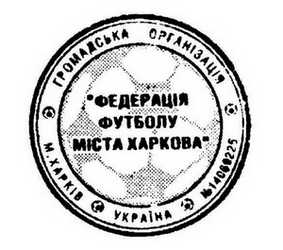 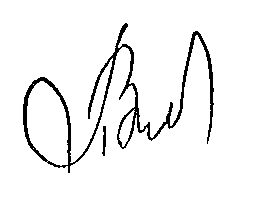 Панов В.В.Календар Чемпіонату м. Харкова серед ДЮСЗВища ліга /друге коло/У календарі можливі зміни, які затверджуються комітетом з проведення змагань ФФМХ  КолоТур№ГосподаріГостіДатаЧасСтадіонU-16U-15U-14U-13Коло: 2Коло: 2Коло: 2Коло: 2Коло: 2Коло: 2Коло: 2Коло: 2Коло: 2Коло: 2Коло: 2Коло: 2Тур: 8Тур: 8Тур: 8Тур: 8Тур: 8Тур: 8Тур: 8Тур: 8Тур: 8Тур: 8Тур: 8Тур: 82829Арена (Харків)УФК-Олімпік (Харків)11/12.04Арена12.0412.0411.0411.042829Арена (Харків)УФК-Олімпік (Харків)11/12.04Арена16.0015.002830ДЮСШ-9 (Харків)М-1925 (Харків)11/12.04Металіст11.0412.0411.0412.042830ДЮСШ-9 (Харків)М-1925 (Харків)11/12.04Металіст14.0017.302831Геліос (Харків)Арсенал (Харків)11/12.04Восток11.0412.0411.0412.042831Геліос (Харків)Арсенал (Харків)11/12.04Восток2832ДЮСШ Восток (Харків)ХТЗ (Харків)11/12.04Восток11.0411.0411.0412.042832ДЮСШ Восток (Харків)ХТЗ (Харків)11/12.04Восток17.0016.0010.0010.00Тур: 9Тур: 9Тур: 9Тур: 9Тур: 9Тур: 9Тур: 9Тур: 9Тур: 9Тур: 9Тур: 9Тур: 92933ДЮСШ Восток (Харків)Арена (Харків)18/19.04Восток19.0419.0417.0417.042933ДЮСШ Восток (Харків)Арена (Харків)18/19.04Восток17.0016.0010.0008.302934ХТЗ (Харків)Геліос (Харків)18/19.04ХТЗ18.0419.0419.0418.042934ХТЗ (Харків)Геліос (Харків)18/19.04ХТЗ17.0018.0017.0016.002935Арсенал (Харків)ДЮСШ-9 (Харків)18/19.04Жихарь19.0419.0418.0418.042935Арсенал (Харків)ДЮСШ-9 (Харків)18/19.04Жихарь2936М-1925 (Харків)УФК-Олімпік (Харків)18/19.04Металіст18.0418.0419.0419.042936М-1925 (Харків)УФК-Олімпік (Харків)18/19.04Металіст14.0015.3017.30Тур: 10Тур: 10Тур: 10Тур: 10Тур: 10Тур: 10Тур: 10Тур: 10Тур: 10Тур: 10Тур: 10Тур: 10Тур: 1021037Арена (Харків)М-1925 (Харків)25/26.0425/26.04Арена21038УФК-Олімпік (Харків)Арсенал (Харків)25/26.0425/26.04УФК21038УФК-Олімпік (Харків)Арсенал (Харків)25/26.0425/26.04УФК21039ДЮСШ-9 (Харків)ХТЗ (Харків)25/26.0425/26.04Жихарь21039ДЮСШ-9 (Харків)ХТЗ (Харків)25/26.0425/26.04Жихарь21040Геліос (Харків)ДЮСШ Восток (Харків)25/26.0425/26.04Восток21040Геліос (Харків)ДЮСШ Восток (Харків)25/26.0425/26.04ВостокТур: 11Тур: 11Тур: 11Тур: 11Тур: 11Тур: 11Тур: 11Тур: 11Тур: 11Тур: 11Тур: 11Тур: 11Тур: 1121141Геліос (Харків)Арена (Харків)Арена (Харків)02/03.05Арена21141Геліос (Харків)Арена (Харків)Арена (Харків)02/03.05Арена21142ДЮСШ Восток (Харків)ДЮСШ-9 (Харків)ДЮСШ-9 (Харків)02/03.05Восток21142ДЮСШ Восток (Харків)ДЮСШ-9 (Харків)ДЮСШ-9 (Харків)02/03.05Восток21143ХТЗ (Харків)УФК-Олімпік (Харків)УФК-Олімпік (Харків)02/03.05УФК21143ХТЗ (Харків)УФК-Олімпік (Харків)УФК-Олімпік (Харків)02/03.05УФК21144Арсенал (Харків)М-1925 (Харків)М-1925 (Харків)02/03.05Металіст21144Арсенал (Харків)М-1925 (Харків)М-1925 (Харків)02/03.05МеталістТур: 12Тур: 12Тур: 12Тур: 12Тур: 12Тур: 12Тур: 12Тур: 12Тур: 12Тур: 12Тур: 12Тур: 1221245Арена (Харків)Арсенал (Харків)09/10.05Арена09.0509.0521245Арена (Харків)Арсенал (Харків)09/10.05Арена11.0009.0021246М-1925 (Харків)ХТЗ (Харків)09/10.05Металіст08.0508.0508.0521246М-1925 (Харків)ХТЗ (Харків)09/10.05Металіст14.0010.0009.0021247УФК-Олімпік (Харків)ДЮСШ Восток (Харків)09/10.05УФК21247УФК-Олімпік (Харків)ДЮСШ Восток (Харків)09/10.05УФК21248ДЮСШ-9 (Харків)Геліос (Харків)09/10.05Жихарь21248ДЮСШ-9 (Харків)Геліос (Харків)09/10.05ЖихарьТур: 13Тур: 13Тур: 13Тур: 13Тур: 13Тур: 13Тур: 13Тур: 13Тур: 13Тур: 13Тур: 13Тур: 1321349ДЮСШ-9 (Харків)Арена (Харків)16/17.05Жихарь21349ДЮСШ-9 (Харків)Арена (Харків)16/17.05Жихарь21350Геліос (Харків)УФК-Олімпік (Харків)16/17.05УФК21350Геліос (Харків)УФК-Олімпік (Харків)16/17.05УФК21351ДЮСШ Восток (Харків)М-1925 (Харків)16/17.05Восток21351ДЮСШ Восток (Харків)М-1925 (Харків)16/17.05Восток21352ХТЗ (Харків)Арсенал (Харків)16/17.05ХТЗ21352ХТЗ (Харків)Арсенал (Харків)16/17.05ХТЗТур: 14Тур: 14Тур: 14Тур: 14Тур: 14Тур: 14Тур: 14Тур: 14Тур: 14Тур: 14Тур: 14Тур: 1421453Арена (Харків)ХТЗ (Харків)23/24.05Арена21453Арена (Харків)ХТЗ (Харків)23/24.05Арена21454Арсенал (Харків)ДЮСШ Восток (Харків)23/24.05Восток23.0523.0523.0523.0521454Арсенал (Харків)ДЮСШ Восток (Харків)23/24.05Восток17.0012.0013.0011.0021455М-1925 (Харків)Геліос (Харків)23/24.05Металіст21455М-1925 (Харків)Геліос (Харків)23/24.05Металіст21456УФК-Олімпік (Харків)ДЮСШ-9 (Харків)23/24.05УФК21456УФК-Олімпік (Харків)ДЮСШ-9 (Харків)23/24.05УФК